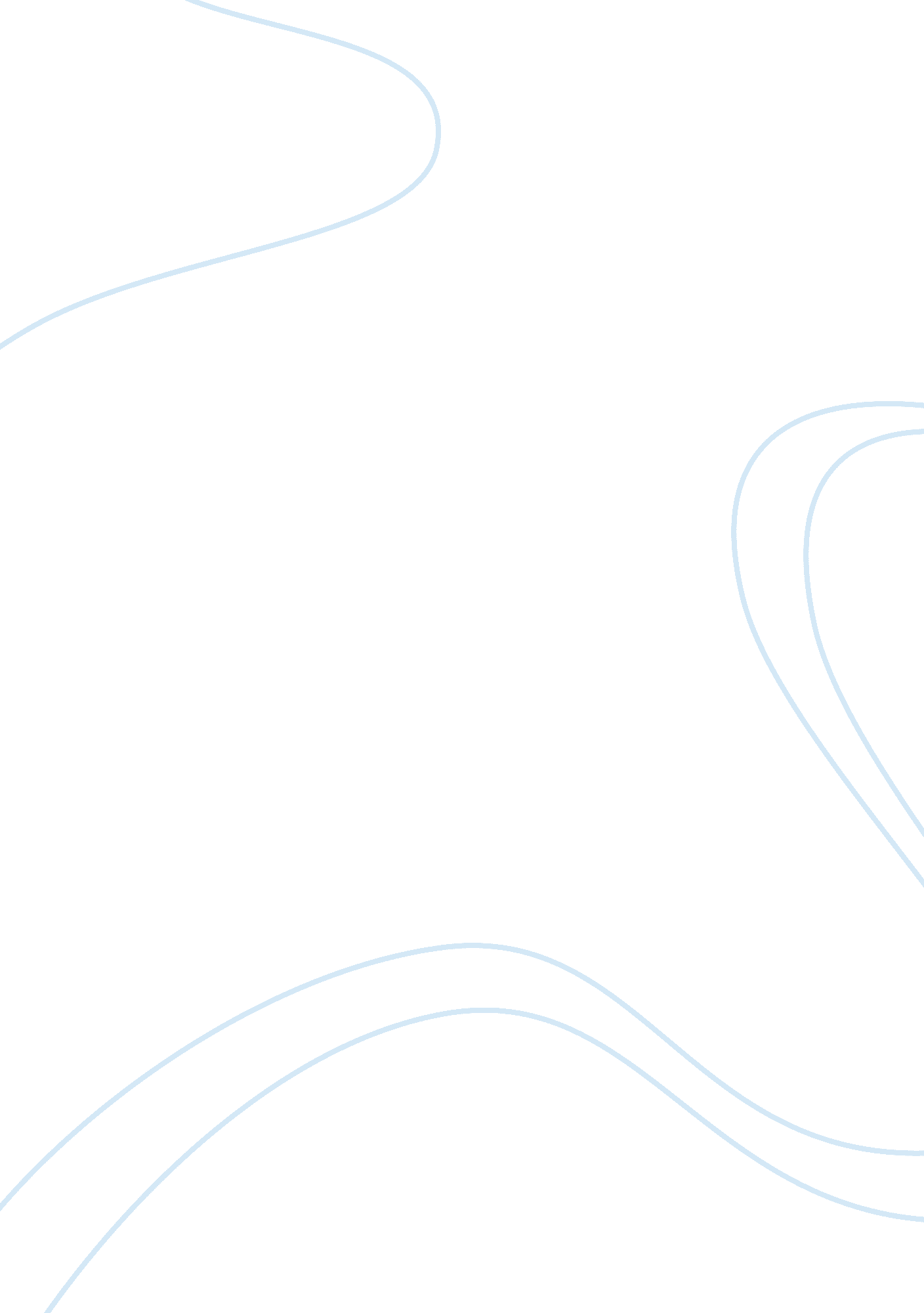 The issue of pornography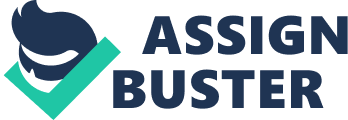 It should be noted that adolescence is a period in which sex hormones are developing rapidly and therefore the chances of derailing are more in the case of children if they were exposed to too many sex materials. Recently, much attention has been lavished on the pornography industry--as a business--and many have claimed it is large and profitable, especially on the Internet. Pornography is big business--with $10 billion to $14 billion in annual sales. Pornography is bigger than any of the major league sports, perhaps bigger than Hollywood. Porn is no longer a sideshow to the mainstream... it is the mainstream (Ackman). Just like other industries, pornography is growing day by day and making revenues in huge volumes. The increased popularity of the internet helped the growth of this industry immensely. It should be noted that genetically people are more interested in watching sex materials. They are not doing so publicly because of the social and cultural restrictions. Internet helps sex loving people to get access to sex materials privately. In other words, no other medium can ensure the same privacy as offered by the internet as far as pornography is concerned. “ According to Adult Video News (AVN), an industry trade magazine, Americans spent just over $4 billion to buy and rent adult videos last year” (Ackman). Not only Americans, but people all over the world are also ready to spend more on getting access to sex materials. Morality and ethics are getting diminished in society because of the decreasing influence of religions upon people. This diminishing popularity of morals and values is a blessing for the porn industry. “ Pornography has been attacked by Judeo-Christian tradition because anything that arouses sexual awareness is sinful”(Hooker, p. 2). The majority of religions oppose pornography since they believe that pornography is a sin. Christians and Jews are strong opponents of pornography whereas Hindus and Muslims are showing moderate opposition towards pornography. According to Biblical words, “ Just as a drug user must consume greater and more powerful quantities of drugs to achieve the same “ high,” pornography drags a person deeper and deeper into hard-core sexual addictions and ungodly desires” (What does the Bible say about pornography?). In other words, the Bible says consider pornography just like alcoholism. It says that humans do not have enough maturity to overcome bodily temptations as far as pornography is concerned. More exposure to pornography may make a person get addicted to it. So, the Bible opposes pornography of all kinds. Methods Secondary research using internet websites, journal articles, books, newspaper articles, etc will be used for collecting qualitative and quantitative data for this research paper. Many researchers have conducted exclusive studies on this subject and their findings are published through various sources. I will compare the findings of the previous studies with my own research findings for the analysis of the data and making conclusions. Conclusions Pornography is one of the rapidly growing industries in the world at present. Even though the majority of the religions oppose pornography, the decreasing influence of religions upon social life helped the porn industry to prosper rapidly. 